Direction GénéraleOrdre du jourCabinet1Élection d’Adjoints au Maire T.PANETTA2Élection d’un nouveau Conseiller Territorial (reporté au prochain conseil)T.PANETTARessources Humaines3Modification du tableau des effectifs du personnel communalV. COELHOMarchés Publics4Adhésion à la centrale d’achat du GIP RESAH (Groupement d’Intérêt Public -Réseau des Acheteurs Hospitaliers)A.FRANCISOT5Constitution d’un groupement de commandes entre la commune  et le CCAS (Centre Communal d’Action Sociale) pour la passation d’un Marché Public portant sur la Médecine du travailA.FRANCISOTHabitat6Avenant de réaménagement des prêts contractés par CDC Habitat social auprès de la Caisse des dépôts et consignations concernant le patrimoine de 82 logements locatifs sociaux situés 37-39 Rue Rosa LUXEMBURG et 135 Avenue du Mal de LATTRE de TASSIGNYF.DRUARTCommerceCommerce7Dérogation au principe de repos dominical à Choisy-le-Roi – Calendrier des ouvertures autorisées pour l’année 2024M.THIAMDGST8Tarification des droits de voirie à compter du 1er janvier 2024     K.GARROUTUrbanisme9Délibération rectificative relative à la rétrocession foncière entre SOSIACUM et la Ville de Choisy-le-Roi à l’euro symbolique portant sur des espaces communs sis 111,119,121,123 et 123 Bis Avenue Anatole FRANCE et 1 à 3 Rue RONDUA.ID ELOUALI10Désaffection et déclassement des empiétements et ouvrages en surplomb du domaine d’une propriété sis 5 Avenue Jean JAURÈS, 4 Rue CARNOT, Rue de l’ÉGLISE et Avenue Pablo PICASSOA.ID ELOUALI11Approbation de l’avenant N°2 à la convention d’intervention foncière du centre-ville du 05 février 2021A.ID ELOUALI12Approbation du CRACL 2022 de la ZAC BRIAND-PELLOUTIERA.ID ELOUALI13Approbation d’une convention de mise à disposition entre la ville de Choisy-le-Roi et ENEDISA.ID ELOUALICentres sociaux14Convention relative à  la mise en place d’une permanence de la  (CAF) Caisse d’Allocations Familiales au sein du Centre Espace LANGEVIN W. SAYADISocial15Approbation de la convention cadre à intervenir entre le CCAS (Centre Communal d’Action Sociale) et la Ville de Choisy-le-Roi   T.PANETTAJeunesse16Approbation d’une convention de partenariat entre les collèges Émile ZOLA, Henri MATISSE et Jules VALLÈST. PANETTAEnfance17Fixation des tarifs de location des centres de vacances du 1er janvier au 31 décembre 2024J.BOURVENPolice Municipale18Approbation de la convention de mise à disposition à la commune de deux chiens de défense affectés à Police Municipale de Choisy-le-RoiT.PANETTASports19Répartition de la  subvention municipale aux associations sportives année 2023H. MARQUESAdministration générale20Mise en place du référent déontologue pour les Élus locauxT.PANETTA21Modification des représentants du Conseil municipal au sein du CCAS (Conseil d’Administration du Centre Communal d’Action Sociale) T.PANETTA22Attribution d’un don au Secours Populaire suite aux inondations en LibyeT.PANETTA23Compte-rendu des décisions L-2122-22 du Code général des Collectivités territorialesT. PANETTA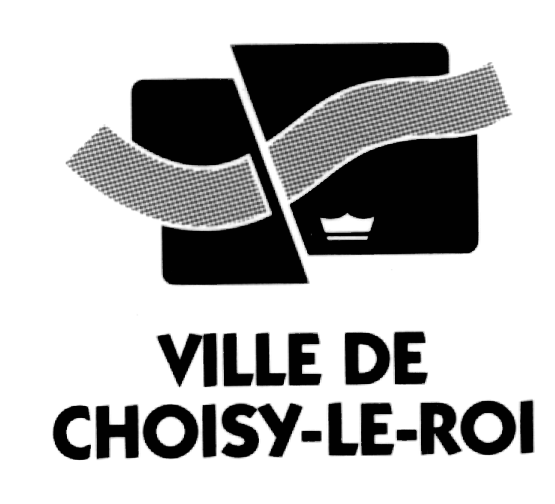 